Промежуточная аттестационная работа по математике Билеты по геометрии8 классБилет № 1Определение параллелограмма. Свойства параллелограмма.Формула для нахождения площади треугольника.Задача по теме «Центральный и вписанный углы».Точка О – центр окружности, ∠AOB=84° (см. рисунок). Найдите величину угла ACB.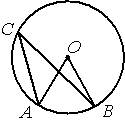 Задача по теме «Пропорциональные отрезки в прямоугольном треугольнике» (типа № 575).Билет № 2Признаки параллелограмма. Значения синуса, косинуса и тангенса угла .Задача по теме «Описанная окружность».Сторона AC треугольника ABC проходит через центр описанной около него окружности. Найдите ∠C, если ∠A = 75°.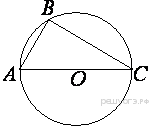 Задача по теме «Площадь ромба» (типа № 494).Билет № 3Определение трапеции. Определение равнобедренной трапеции. Свойства равнобедренной трапеции. Определение прямоугольной трапеции.Формула для нахождения площади треугольника через радиус описанной окружности.Задача по теме «Соотношения в прямоугольном треугольнике».В треугольнике ABC угол C равен 90°, BC=6, sinA=0,6. Найдите AB. 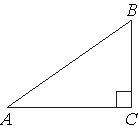 Задача по теме «Отрезки пересекающихся хорд» (типа № 667).Билет № 4Определение прямоугольника. Особое свойство прямоугольника. Признак прямоугольника. Определение квадрата через прямоугольник.Формула для нахождения площади равностороннего треугольника через сторону.Задача по теме «Касательная к окружности».В угол C величиной 83° вписана окружность, которая касается сторон угла в точках A и B, точка O — центр окружности. Найдите угол AOB.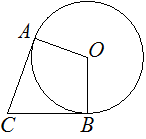 Задача по теме «Отношение площадей треугольников, имеющих по равному углу» (типа № 479).Билет № 5Определение ромба. Особое свойство ромба. Определение квадрата через ромб.Значения синуса, косинуса и тангенса угла .Задача по теме «Площадь прямоугольного треугольника».Найдите площадь прямоугольного треугольника, если его катет и гипотенуза равны соответственно 24 и 25.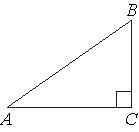 Задача по теме «Подобные треугольники» (типа № 554).Билет № 6Теорема Пифагора. Теорема, обратная к теореме Пифагора.Формула Герона.Задача по теме «Подобные треугольники».Человек, рост которого равен 1,6 м, стоит на расстоянии 17 м от уличного фонаря. При этом длина тени человека равна 8 м. Найдите высоту фонаря.   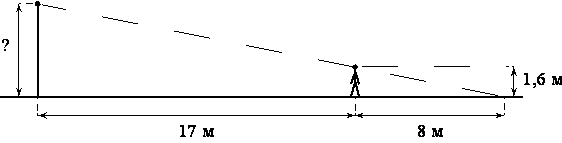 Задача по теме «Вписанный угол» (типа № 657).Билет № 7Определение подобных треугольников. Отношение периметров подобных треугольников. Отношение площадей подобных треугольников.Формула для нахождения площади треугольника через радиус вписанной окружности. Задача по теме «Прямоугольная трапеция».От столба высотой 9 м к дому натянут провод, который крепится на высоте 3 м от земли (см. рисунок). Расстояние от дома до столба 8 м. Вычислите длину провода. 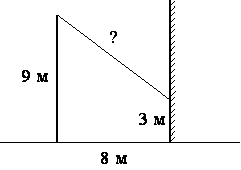 Задача по теме «Площадь параллелограмма» (типа № 465).Билет № 8Признаки подобия треугольников.Формула для нахождения площади ромба через диагонали.Задача по теме «Соотношения в прямоугольном треугольнике».Найдите тангенс угла AOB, изображённого на рисунке.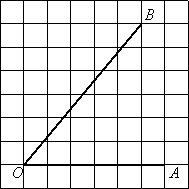 Задача по теме «Площадь трапеции» (типа № 482).Билет № 9Определение средней линии треугольника. Свойства средней линии треугольника. Определение медианы треугольника. Свойство медиан треугольника.Значения синуса, косинуса и тангенса угла .Задача по теме «Площадь параллелограмм».На клетчатой бумаге с размером клетки 1х1 изображён параллелограмм. Найдите его площадь.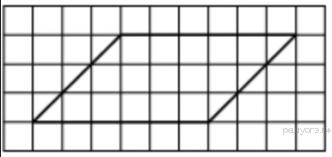 Задача по теме «Описанная окружность» (типа № 705).Билет № 10Пропорциональные отрезки в прямоугольном треугольнике.Формула для нахождения площади параллелограмма.Задача по теме «Площадь прямоугольника и квадрата».Из квадрата вырезали прямоугольник (см. рисунок). Найдите площадь получившейся фигуры.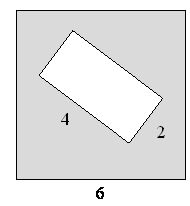 Задача по теме «Вписанная окружность» (типа № 689)Билет № 11Определение синуса, косинуса и тангенса острого угла прямоугольного треугольника.Формула для нахождения суммы углов выпуклого n-угольника. Сумма углов выпуклого четырехугольника.Задача по теме «Касательная к окружности».К окружности с центром в точке О проведены касательная AB и секущая AO. Найдите радиус окружности, если AB = 12 см, AO = 13 см.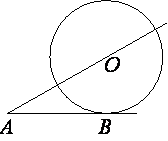 Задача по теме «Свойства параллелограмма» (типа № 374).Билет № 12Определение касательной к окружности. Свойство касательной к окружности. Свойство касательных, проведенных из одной точки к окружности.Формула для нахождения площади трапеции.Задача по теме «Средняя линия треугольника».В треугольнике ABC известно, что DE — средняя линия. Площадь треугольника CDE равна 57. Найдите площадь треугольника ABC.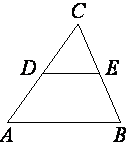 Задача по теме «Площадь прямоугольного треугольника» (типа № 499).Билет № 13Определение центрального угла. Мера центрального угла. Определение вписанного угла. Мера вписанного угла. Свойство вписанных углов, опирающихся на одну и ту же дугу. Свойство вписанного угла, опирающегося на полуокружность.Формула для нахождения площади прямоугольного треугольника через катеты.Задача по теме «Площадь трапеции».Боковая сторона трапеции равна 4, а один из прилегающих к ней углов равен 30°. Найдите площадь трапеции, если её основания равны 2 и 7.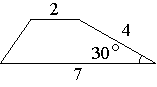 Задача по теме «Свойство медиан треугольника» (типа № 570)Билет № 14Определение окружности, вписанной в многоугольник. Теорема об окружности, вписанной в треугольник. Свойство описанного четырехугольника. Формула для нахождения площади квадрата.Задача по теме «Прямоугольник».Диагональ прямоугольника образует угол 86° с одной из его сторон. Найдите острый угол между диагоналями этого прямоугольника. 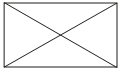 Задача по теме «Свойство биссектрисы треугольника» (типа № 538)Билет № 15Определение окружности, описанной около многоугольника. Теорема об окружности, описанной около треугольника. Свойство вписанного четырехугольника. Формула для нахождения площади прямоугольника.Задача по теме «Площадь треугольника».В треугольнике со сторонами 4 и 6 проведены высоты к этим сторонам. Высота, проведённая к первой стороне, равна 3. Чему равна высота, проведённая ко второй стороне?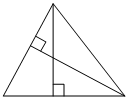 Задача по теме «Квадрат» (типа № 412)